RCCG Winner's Assembly Children's Ministry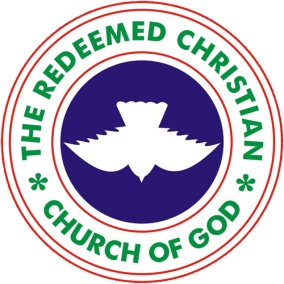                REGISTRATION FORM Parent(s)/Guardian(s) Name(s):____________________________________________________Address:______________________________________________________________________Contact Number(s):______________________________________________________________E-mail:________________________________________________________________________Child 1Name:______________________________ Gender:_____ Birthday:________/_____/________ Age:____ Grade:_____ Allergies/Special Instructions:__________________________________Child 2Name:______________________________ Gender:_____ Birthday:________/_____/________ Age:____ Grade:_____ Allergies/Special Instructions:__________________________________Child 3Name:______________________________ Gender:_____ Birthday:________/_____/________ Age:____ Grade:_____ Allergies/Special Instructions:__________________________________Child 4Name:______________________________ Gender:_____ Birthday:________/_____/________ Age:____ Grade:_____ Allergies/Special Instructions:__________________________________Signature:_______________________________ Date:___________________________________